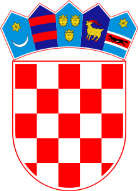 REPUBLIKA HRVATSKA	VARAŽDINSKA ŽUPANIJAOPĆINA VIDOVEC Općinsko vijećeKLASA: 400-08/21-01/01URBROJ: 2186/10-01/1-21-01Vidovec, 29. ožujka 2021.Na temelju odredbe članka 31. Statuta Općine Vidovec („Službeni vjesnik Varaždinske županije“ br. 20/21), Općinsko vijeće Općine Vidovec na 29. sjednici održanoj 29. ožujka 2021. godine donosi PROGRAM DEMOGRAFSKIH MJERAZA POTICANJE RJEŠAVANJA STAMBENOG PITANJA MLADIH OBITELJINA PODRUČJU OPĆINE VIDOVEC ZA 2021. GODINUCILJEVI PROGRAMA Ovim Programom se želi potaknuti rješavanje stambenog pitanja mladih obitelji na području Općine Vidovec  kao i poboljšavanje njihovih stambenih uvjeta te stvoriti osnovne uvjete za ostanak i doseljavanje mladih obitelji radi demografske obnove i povećanja broja stanovništva na području Općine Vidovec.MJEREMjera 1. Sufinanciranje gradnje obiteljske kuće na području Općine VidovecMjera 2. Sufinanciranje kupnje obiteljske kuće/stana na području Općine VidovecMjera 3. Sufinanciranje rekonstrukcije i/ili adaptacije stambenog prostora na području Općine VidovecZa provedbu mjera iz ovog Programa u Proračunu Općine Vidovec za 2021. godinu osigurana su sredstva u iznosu od 300.000,00 kuna. KORISNICI PROGRAMA Prihvatljivi korisnici ovog Programa su fizičke osobe – državljani Republike Hrvatske s prebivalištem na području Općine Vidovec, kao i strani državljani i osobe bez državljanstva koji su stalno nastanjeni na području Općine Vidovec te fizičke osobe koje imaju namjeru trajnog nastanjenja na području Općine Vidovec te koje s ciljem rješavanja svojeg stambenog pitanja grade/kupuju, rekonstruiraju ili adaptiraju stambeni objekt na području Općine Vidovec. Prihvatljivi korisnici su fizičke osobe:- koji na dan 01. siječnja 2020. godine nisu stariji od 40 godina te
- koji žive u bračnoj / izvanbračnoj zajednici, formalnom / neformalnom životnom partnerstvu ili
- jednoroditeljske obitelji koju čine dijete odnosno djeca i jedan roditelj ili samohrani roditelj
pod uvjetom da nemaju drugu useljivu kuću/stan u svom vlasništvu.Samci nisu prihvatljivi korisnici ovog Programa.UVJETI SUFINANCIRANJA PO MJERAMA Mjera 1. Sufinanciranje gradnje obiteljske kuće Mlada obitelj može ostvariti sufinanciranje za gradnju obiteljske kuće na području Općine Vidovec u iznosu do 50% prihvatljivih troškova, a najviše 30.000,00 kuna pod uvjetom da je prijava početka građenja podnijeta nakon 01.siječnja 2020. godine. Podnositelj zahtjeva za sufinanciranje može biti osoba koja je jedini vlasnik odnosno suvlasnik (s drugim prihvatljivim korisnikom iz točke 3. ovog Programa) građevinskog zemljišta na području Općine Vidovec, a na kojem će graditi obiteljsku kuću.Ukoliko je podnositelj zahtjeva suvlasnik, drugi suvlasnik (koji mora biti prihvatljiv korisnik iz točke 3. ovog Programa) mora priložiti izjavu kojom potvrđuje da je suglasan i upoznat sa podnošenjem zahtjeva za korištenje ove mjere. Prihvatljivi troškovi su: geodetski troškovi (iskolčenje, geodetske situacije stvarnog stanja terena, geodetske situacije građevne čestice, geodetski elaborat evidentiranja građevine, geodetski elaborat evidentiranja međe, parcelacijski elaborat)troškovi projektiranja i stručnog nadzoratrošak građevinskih radova (materijal i rad)građevinski radovi – zemljani, betonski i arm.betonski, tesarski, zidarski i izolaterskiobrtnički radovi – pokrivački, limarski, gipsarski, keramičarski, fasaderski, stolarski – unutarnja i vanjska stolarija, soboslikarski i ličilački radovitrošak horizontalnih i vertikalnih razvoda vodovoda i kanalizacije (podžbukne instalacije)trošak proizvodnje primarne toplinske energije i razvod grijanja do pune funkcionalnostitrošak završnih obloga podova ( laminat, parket i sl.)trošak grubih elektroinstalacijskih radova i gromobranskih instalacijaTroškovi priključenja na komunalnu infrastrukturu kao i troškovi unutarnjeg uređenja nisu prihvatljivi troškovi (npr. namještaj i oprema).Korisnik potpore i članovi njegovog zajedničkog kućanstva dužni su u roku od tri (3) godine od sklapanja Ugovora o dodjeli bespovratnih sredstava prijaviti prebivalište na adresi novoizgrađene obiteljske kuće te su dužni zadržati prebivalište na toj adresi idućih 10 godina. Korisnik potpore dužan je, po učinjenom, dostaviti tražene potvrde/uvjerenja o prebivalištu za sebe i članove svog kućanstva u Jedinstveni upravni odjel Općine Vidovec.Izuzetak od obveze zadržavanja prebivališta mogu imati djeca korisnika ukoliko se u međuvremenu osamostale ili osnuju svoje obitelji.Potpora je jednokratna po kućanstvu odnosno po stambenom objektu i ne može se kombinirati s drugom mjerom iz ovog Programa. Općina Vidovec zadržava pravo provjere i uvida na terenu po ovlaštenoj osobi i prije odobravanja mjere, a i nakon potpisivanja Ugovora o dodjeli bespovratnih sredstava.Korisnik potpore dužan je prilikom potpisivanja Ugovora o dodjeli bespovratnih sredstava dostaviti instrument osiguranja u obliku ovjerene zadužnice na iznos koji pokriva iznos odobrene potpore, u korist Općine Vidovec. Instrument osiguranja se aktivira u slučaju: da podnositelj zahtjeva odnosno korisnik potpore ne prijavi/zadrži svoje prebivalište i prebivalište članova svoje obitelji u propisanim rokovima, ne izvršava ili ne izvrši obveze iz Ugovora,ukoliko podnositelj zahtjeva postupa protivno smislu Javnog poziva koji će se raspisati po ovom Programu, ukoliko korisnik potpore otuđi, proda ili daruje nekretninu za čiju je gradnju primio financijsku potporu, u roku određenim ovim Programom. Neiskorištena zadužnica dostavljena kao instrument osiguranja Mjere 1. iz ovog Programa, vraća se po proteku 10 godina od dana kada je korisnik potpore prvi puta prijavio svoje prebivalište i prebivalište članova svoje obitelji na adresi nekretnine za čiju je gradnju primio financijsku potporu i pod uvjetom urednog ispunjenja svih obveza iz Ugovora o dodjeli bespovratnih sredstava i ovog Programa. Mjera 2. Sufinanciranje kupnje obiteljske kuće/stanaKorisnik iz članka 3. ove Odluke može ostvariti sufinanciranje za kupnju obiteljske kuće/stana na području Općine Vidovec u iznosu do 50% kupoprodajne cijene, a najviše 20.000,00 kuna pod uvjetom da je kupoprodajni ugovor sklopljen nakon 01. siječnja 2020. godine. Ugovorena kupoprodajna cijena utvrđuje se na temelju kupoprodajnog ugovora potpisanog i ovjerenog od strane javnog bilježnika. Podnositelj zahtjeva za sufinanciranje može biti osoba koja je jedini vlasnik/suvlasnik (s drugim prihvatljivim korisnikom iz točke 3. ovog Programa) kupljene obiteljske kuće/stana.Ukoliko je podnositelj zahtjeva suvlasnik, drugi suvlasnik (koji mora biti prihvatljiv korisnik iz točke 3. ovog Programa) mora priložiti izjavu kojom potvrđuje da je suglasan i upoznat sa podnošenjem zahtjeva za korištenje ove mjere. Ukoliko prebivalište još nije prijavljeno, korisnik potpore i članovi njegovog zajedničkog kućanstva dužni su u roku od 2 godine (kod kupnje kuće) i u roku 1 godine (kod kupnje stana) od sklapanja Ugovora o dodjeli bespovratnih sredstava prijaviti prebivalište na adresi obiteljske kuće/stana te zadržati prebivalište na toj adresi idućih 10 godina. Korisnik potpore dužan je, po učinjenom, dostaviti tražene potvrde/uvjerenja o prebivalištu za sebe i članove svog kućanstva u Jedinstveni upravni odjel Općine Vidovec. Izuzetak od obveze zadržavanja prebivališta mogu imati djeca korisnika potpore ukoliko se u međuvremenu osamostale ili osnuju svoje obitelji. Potpora je jednokratna po kućanstvu odnosno po stambenom objektu i ne može se kombinirati s drugom mjerom iz ovog Programa. Općina Vidovec zadržava pravo provjere i uvida na terenu po ovlaštenoj osobi i prije odobravanja mjere, a i nakon potpisivanja Ugovora o dodjeli bespovratnih sredstava.Korisnik potpore dužan je prilikom potpisivanja Ugovora o dodjeli bespovratnih sredstava dostaviti instrument osiguranja u obliku ovjerene zadužnice na iznos koji pokriva iznos odobrene potpore, u korist Općine Vidovec. Instrument osiguranja se aktivira u slučaju: da podnositelj zahtjeva odnosno korisnik mjere ne prijavi/zadrži svoje prebivalište i prebivalište članova svoje obitelji u propisanim rokovima, ne izvršava ili ne izvrši obveze iz Ugovora o dodjeli bespovratnih sredstava,ukoliko podnositelj zahtjeva postupa protivno smislu Javnog poziva koji će se raspisati po ovom Programu, ukoliko korisnik otuđi, proda ili daruje nekretninu za čiju je kupnju primio financijsku potporu, u roku određenim ovim Programom. Neiskorištena zadužnica dostavljena kao instrument osiguranja Mjere 2. iz ovog Programa, vraća se po proteku 10 godina od dana kada je korisnik potpore prvi puta prijavio svoje prebivalište i prebivalište članova svoje obitelji na adresi nekretnine za čiju kupnju je primio financijsku potporu i pod uvjetom urednog ispunjenja svih obveza iz Ugovora o dodjeli bespovratnih sredstava i ovog Programa. Mjera 3. Sufinanciranje rekonstrukcije i/ili adaptacije stambenog prostora na području Općine VidovecSufinanciranje se može odobriti korisnicima iz točke 3. ovog Programa isključivo za rekonstrukciju i/ili adaptaciju stambenog objekta na području Općine Vidovec. Rekonstrukcija i adaptacija u smislu ovog Programa podrazumijevaju dogradnju, nadogradnju, rekonstrukciju i adaptaciju postojećeg stambenog objekta, odnosno izvedba građevinskih i drugih radova na postojećoj građevini u svrhu njezine obnove. Rekonstrukcija odnosno dogradnja i nadogradnja je prihvatljiv trošak ako postojeći objekt nije odgovarajući stambeni prostor i ne udovoljava higijensko-tehničkim uvjetima za zdravo stanovanje. Podnositelj zahtjeva za sufinanciranje može biti osoba koja je jedini vlasnik/suvlasnik (s drugim prihvatljivim korisnikom iz točke 3. ovog Programa) stambenog prostora koji se rekonstruira i/ili adaptira.Ukoliko je podnositelj zahtjeva suvlasnik, drugi suvlasnik (koji mora biti prihvatljiv korisnik iz točke 3. ovog Programa) mora priložiti izjavu kojom potvrđuje da je suglasan i upoznat sa podnošenjem zahtjeva za korištenje ove mjere. Za rekonstrukciju, dogradnju, nadogradnju i adaptaciju primjenjuju se važeći propisi koji vrijede za gradnju te ako je sukladno tim propisima nužno ishoditi građevinsku dozvolu, zahtjevu se prilaže i građevinska dozvola. Bitan preduvjet korištenja ove mjere je da je stambeni prostor podnositelja zahtjeva koji se rekonstruira i/ili adaptira prvi i jedini stambeni prostor čiji je podnositelj zahtjeva jedini vlasnik/suvlasnik te da do 2020. godine podnositelj zahtjeva i njegov bračni drug nisu prodali, darovali ili na bilo koji drugi način otuđili nekretnine (stambenog ili poslovnog prostora) na području Republike Hrvatske. Podnositelj zahtjeva, koji ulaže u rekonstrukciju i/ili adaptaciju objekta na području Općine  Vidovec može ostvariti potporu za rekonstrukciju, adaptaciju, dogradnju, nadogradnju i sanaciju postojećeg stambenog objekta na ime subvencije cijene materijala i radova na rekonstrukciji, adaptaciji, dogradnji, nadogradnji i sanaciji stambenog prostora. Temeljem ove mjere potpora se odobrava u visini do 50% prihvatljivih troškova, a maksimalni iznos potpore po jednom korisniku potpore iznosi najviše 15.000,00 kuna. Korisnik potpore prilaže dokaz o plaćanju računa za ukupni trošak radova i materijala na rekonstrukciji, adaptaciji, dogradnji, nadogradnji i sanaciji stambenog prostora.Općina Vidovec zadržava pravo provjere i uvida na terenu po ovlaštenoj osobi i prije odobravanja mjere, a i nakon potpisivanja Ugovora o dodjeli bespovratnih sredstava.Potpora je jednokratna po kućanstvu odnosno po stambenom objektu i ne može se kombinirati s drugom mjerom iz ovog Programa. Ukoliko prebivalište još nije prijavljeno, korisnik potpore i članovi njegovog zajedničkog kućanstva dužni su u roku od 2 godine od sklapanja Ugovora o dodjeli bespovratnih sredstava prijaviti prebivalište na adresi rekonstruiranog i/ili adaptiranog stambenog objekta te zadržati prebivalište na toj adresi idućih 10 godina. Podnositelj zahtjeva, odnosno korisnik ovog Programa dužan je, po učinjenom, dostaviti tražene potvrde/uvjerenja o prebivalištu za sebe i članove svoje obitelji u Jedinstveni upravni odjel Općine Vidovec.Korisnik ove mjere dužan je prilikom potpisivanja Ugovora o dodjeli bespovratnih sredstava dostaviti instrument osiguranja u obliku ovjerene zadužnice na iznos koji pokriva iznos odobrene potpore u korist Općine Vidovec. Instrument osiguranja se aktivira u slučaju: da korisnik mjere ne prijavi/zadrži svoje prebivalište i prebivalište članova svoje obitelji u propisanim rokovima, da korisnik mjere ne izvršava ili ne izvrši obveze iz Ugovora o dodjeli bespovratnih sredstava,ukoliko podnositelj zahtjeva postupa protivno smislu Javnog poziva koji će se raspisati po ovom Programu, da korisnik otuđi, proda ili daruje nekretninu za čiju je rekonstrukciju i/ili adaptaciju primio potporu, u roku određenim ovim Programom. Neiskorištena zadužnica dostavljena kao instrument osiguranja Mjere 3. iz ovog Programa, vraća se po proteku 10 godina od dana kada je korisnik potpore prvi puta prijavio svoje prebivalište i prebivalište članova svoje obitelji na adresi nekretnine za čiju rekonstrukciju i/ili adaptaciju je primio potporu  i pod uvjetom urednog ispunjenja svih obveza iz Ugovora o dodjeli bespovratnih sredstava i ovog Programa. Korisnici mjera iz ovog Programa ne smiju iz svog vlasništva otuđiti, prodati ili darovati nekretninu za koju su dobili potporu, u roku od 10 godina od dana kada su potpisali Ugovor za dodjelu bespovratne potpore.Ukoliko korisnik programa otuđi nekretninu iz svog vlasništva u gore navedenom roku, Ugovor za dodjelu bespovratne potpore će se smatrati raskinutim te će korisnik potpore biti u obvezi izvršiti povrat dodijeljene potpore u cjelokupnom iznosu Općini Vidovec. 5. POTREBNA DOKUMENTACIJA 1) Ispunjen i potpisan obrazac prijave 2) Preslika osobne iskaznice podnositelja zahtjeva i svih članova njegovog kućanstva3) Preslika vjenčanog lista / Izjava o izvanbračnoj zajednici4) Preslika potvrde o formalnom životnom partnerstvu / izjava o neformalnom životnom partnerstvu5) Dokaz samohranosti roditelja (smrtni list, potvrda o nestanku drugog roditelja, rješenje Centra za socijalnu skrb o privremenom uzdržavanju djeteta)6) Preslika izvatka iz zemljišnih knjiga7) Preslika građevinske dozvole s klauzulom pravomoćnosti (kod gradnje kuće /adaptacije/ rekonstrukcije stambenog prostora)8) Preslika prijave početka građenja (kod gradnje kuće /adaptacije/ rekonstrukcije stambenog prostora)9) Preslika ovjerenog kupoprodajnog ugovora (kod kupnje kuće/stana)10) Izjava za suvlasnika (ukoliko je primjenjivo)11) Izjava bračnog ili izvanbračnog druga, životnog partnera ili neformalnog životnog partnera da u vlasništvu nema drugi useljivi stan ili kuću12) Preslike plaćenih računa/ugovora - isključivo u kunama (računi/ugovori moraju biti točno specificirani, na gotovinskom računu mora biti jasno navedeno da je plaćen u gotovini i kao takav mora biti fiskaliziran, kod transakcijskih računa mora biti priložena potvrda o plaćanju računa odnosno bankovni izvod kojim se dokazuje izvršeno plaćanje računa. Ukoliko je račun plaćen obročno, zbroj obroka mora biti jednak iznosu računa.)Općina Vidovec zadržava pravo prosljeđivanja računa nadležnoj Poreznoj upravi na daljnju provjeru.13) druga dokumentacija za koju se ukaže potreba.6. POSTUPAK PODNOŠENJA ZAHTJEVA Za provedbu Mjera 1., .2. i 3. ovog Programa načelnik Općine Vidovec će objaviti Javni poziv za dostavu zahtjeva. Javni poziv mora sadržavati popis potrebne dokumentacije, uvjete, rokove i način podnošenja zahtjeva.Javni poziv se objavljuje na internet stranicama www.vidovec.hr i na oglasnoj ploči Općine Vidovec. Bespovratna sredstava korisnicima potpore dodjeljuju se do iskorištenja proračunskih sredstava predviđenih za ovu namjenu. Postupak pregleda zahtjeva provodi tročlano Povjerenstvo imenovano od strane načelnika Općine Vidovec koje, nakon provedenog postupka pregleda i ocjene zahtjeva, predlaže načelniku Općine Vidovec donošenje Odluke o dodjeli bespovratnih potpora. Ugovor o dodjeli bespovratnih potpora sklapa načelnik Općine Vidovec sa korisnikom ovog Programa.Pravo na potporu ne može ostvariti podnositelj zahtjeva za kojeg Povjerenstvo u postupku obrade zahtjeva utvrdi da ima nepodmirena dugovanja prema Općini Vidovec.U slučaju da podnositelj zahtjeva ostvari pravo na potporu u trenutku kada po Javnom pozivu preostane manji iznos sredstava od pripadajućeg iznosa potpore, dodijelit će mu se potpora u visini preostalog iznosa osiguranih proračunskih sredstava uz suglasnost podnositelja zahtjeva. 7.ZAVRŠNE ODREDBESukladno Zakonu o pravu na pristup informacijama (''Narodne novine'' br. 25/13, 85/15) Općina Vidovec, kao tijelo javne vlasti, obvezno je radi upoznavanja javnosti omogućiti pristup informacijama o svom radu pravodobnom objavom na internetskim stranicama. Slijedom navedenog, smatrati će se da je osoba podnošenjem zahtjeva za dodjelu bespovratnih sredstava, suglasna s objavom svojih osobnih podataka.Ovaj Program objaviti će se u Službenom vjesniku Varaždinske županije, a stupa na snagu osmog dana od dana objave. OPĆINSKO VIJEĆE OPĆINE VIDOVEC                                                                                                                        PREDSJEDNIK                                                                                                                            Zdravko Pizek